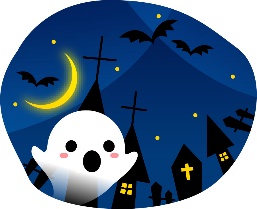 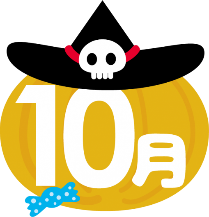 		東深井福祉会館/障害者福祉センターの予定10月～11月　　　　　*主なイベントは流山市広報・福祉会館ホームページに掲載t 04.7155.3638/f 04.7153.3437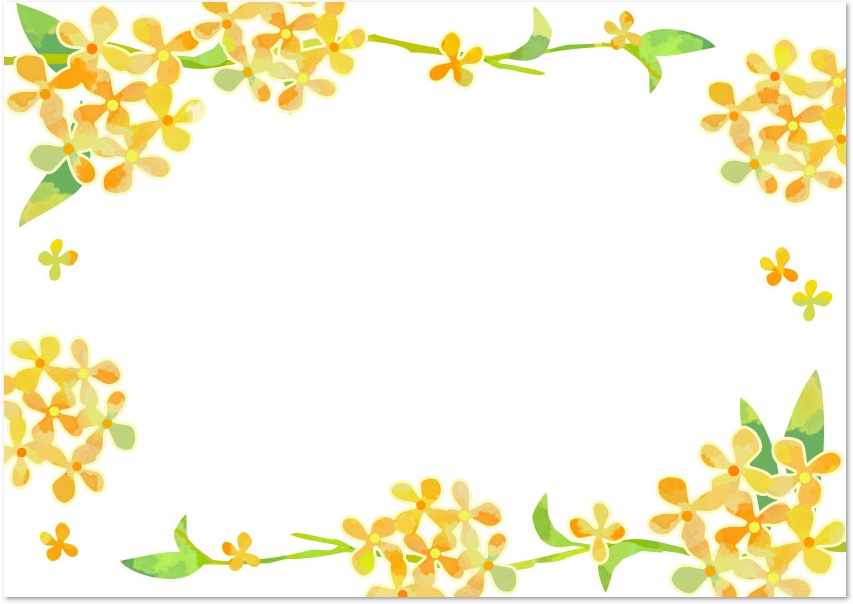 日時イベント名内容所属10/2（水）～R2/1/29（水）（全12回）10：00～12：00中途失聴者・難聴者の為の手話講習会中途で失聴した方や難聴者の方、またはそのご家族のための手話講習会です。講習会では、OHC（スクリーンに話の内容を投影する機器）を使用して、講師のお話を文字に変えて、伝えながらすすめていきますので、安心してご参加ください。募集は終了しました。自主事業障害センター1F10/7(月)＆11/11（月）13：30～15:00千寿の会神無月&霜月午後のひとときに気軽な交流をする時間です。どの年齢層の方もご参加いただけ、お楽しみいただけます！10月はバイオリンの演奏が、11月は龍乃流舞踊の会による舞踊の披露があります。お菓子代として100円かかります。（11月分申し込みは10/12（土）～11/1（金））自主講座2F福祉会館10/26（土）10：00～12：00（雨天時は10/27）お芋掘り毎年恒例の大人気！サツマイモの収穫イベントを今年も行います。秋の新鮮な空気を吸いながら、土に触れ、収穫体験の喜びをご一緒に味わいませんか。ユニークな形のお芋を掘りあげた方には素敵な景品をご用意しています。整理券の配布は終了いたしました。自主事業2F　福祉会館10/30（水）9：30～17：0011/13（水）9：00～15：00その他実習一日精神障害者ホームヘルパー養成研修市内在住または市内の訪問介護事業所に勤務しているホームヘルパー１～３級修了者、もしくは介護福祉士をお持ちの方。または市内在住で将来ホームヘルパー研修を修了して精神障害者の介護に従事することを希望する方が対象です。費用3000円。募集は締め切りました障害センター1F10/31（木）8：30～閉館までハロウィンin東深井福祉会館今年もやります！ハロウィンin東深井福祉会館！合言葉でお菓子プレゼント。是非会館に遊びに来てくださいね先着30人。自主事業2F　福祉会館11/9（土）10：00～11：30巡りヨガ教室申込受付期間10/2（水）～定員になり次第終了身体の血流を良くし、心身共に元気にするヨガです。気負うことなくゆったりと体を動かしにどうぞいらしてください。隔月ごとの実施でその都度の申し込みです。定員25名。持ち物は動きやすい服装、ヨガマット、水分、汗拭きタオル。受付は電話、FAX、窓口にて。自主事業2F福祉会館11/16（土）12：30　開場13：00～14：30落語会整理券配布10/23（水）AM8：45～毎年大人気の落語会は落語家の立川談幸さんをお招きして、皆様に笑いと元気をお届けいたします。先着150名。自主事業2F　福祉会館12月以降実施の講座で10・11月申込みの講座12/20（金）10：00～13：00障害者の料理講座申込受付期間12/2（月）～12/13（金）障害者手帳お持ちの方対象。送迎・申込み1週間前まで　12月は初石公民館です。メニューはポークソティパプリカと玉ねぎソースかけ、グリーンサラダ、豆と野菜のスープ、リンゴのコンポート。材料費￥700以内。障害センター1F12/21（土）10：00～12:00サンタと撮影会整理券配布11/22（金）AM8：45今年も会館にサンタさんが遊びに来ます！皆さんで記念撮影をお楽しみください。先着80家族。無料。※各家族カメラは一台まで。サンタさんからのプレゼントもあるかも！？自主事業2F　福祉会館12/21（土）10：00～12：00クッキーアート整理券配布11/22（金）AM８：45～クッキーに自分の好きな絵をかいてみませんか？描いた作品はお持ち帰りいただけます。親子で一緒に描いても、別々に描いても楽しめます。先着80名。材料費100円。自主事業2F　福祉会館12/21（土）13：30～15：00クリスマスコンサート整理券配布11/22（金）AM8：45～今年も千葉アリスさん他をお招きしてクリスマスコンサートを行います。内容に関しては追ってお知らせします。※静かに聴ける方が対象です※人気のイベントのためお一人様一枚まで（ご家族の場合二枚まで）とさせていただきます。自主事業2F　福祉会館